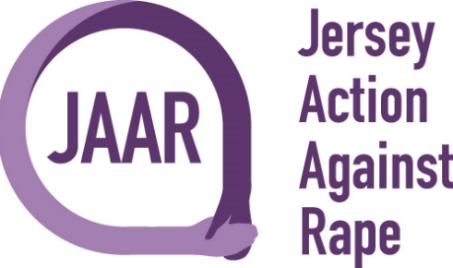 Sunflower Competition Registration Form Thank you for fundraising for JAAR £5 Registration Fee for all Participants   Registration Fee payable to:Jersey Action Against RapeBank A/C: 68296468Sort Code: 30-94-61Bank Reference: Your Surname followed by SFPlease complete and return form to fundraising@jaar.je   once we receive your completed form, we will send you some growing tips and a seed. Thank you for taking part and supporting JAAR. Full Name:Address: Contact Number:Email Address: Type of event:  Sunflower Competition Date: